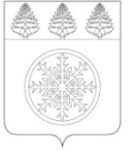 Контрольно-счетная палата Зиминского городского муниципального образования                                                              ЗАКЛЮЧЕНИЕ № 01-3На проект решения Думы Зиминского городского муниципального образования                    «О внесении изменений в решение Думы Зиминского городского муниципального образования от 25.12.2014 № 30 «О бюджете Зиминского городского муниципального образования на 2015 год и плановый период 2016 и 2017 годов»  27 января 2015 г.                                                                                                                г. ЗимаЗаключение подготовлено в соответствии с Бюджетным Кодексом Российской Федерации, Федеральным Законом 06.10.2003 № 131-ФЗ, Уставом Зиминского городского муниципального образования, Положением о бюджетном процессе в Зиминском городском муниципальном образовании утвержденного решением Думы Зиминского городского муниципального образования от 28.11.2013 № 457, Положением Контрольно-счетной палаты  Зиминского городского муниципального образования утвержденного решением Думы Зиминского городского муниципального образования от 26.01.2012        № 281 (с изм. от 23.08.2012    № 342). Экспертиза проведена на предмет соответствия проекта решения нормативным правовым актам Российской Федерации, Иркутской области,  Зиминского городского муниципального образования: Бюджетный кодекс Российской Федерации, Налоговый кодекс Российской Федерации, Положение о бюджетном процессе в Зиминском городском муниципальном образовании, утвержденное решением Думы Зиминского городского муниципального образования от 28.11.2013 № 457.В ходе проведения экспертизы выявлено следующее:Проектом решения изменяются основные характеристики бюджета Зиминского городского муниципального образования путём увеличения общего объёма доходов, расходов и размера дефицита.Согласно пояснительной записке, основанием для внесения изменений в утвержденные показатели решения о бюджете Зиминского городского муниципального образования на 2015 год и плановый период 2016 и 2017 годов является утверждение параметров местного бюджета. Согласно проекту решения основные параметры бюджета на 2015 год:-  доходы бюджета в сумме 841966,7 тыс.  рублей; - общий объём расходов бюджета в сумме 897213,8 тыс.  рублей; - дефицит бюджета — 55247,1 тыс. рублей. КСП, также отмечает, что основные параметры бюджета изменяются и на плановый период, а именно:в 2016 году:- доходы бюджета увеличиваются на 183480 тыс. рублей с 549073,1 тыс. рублей до 732553,1 тыс. рублей (за счет поступлений средств вышестоящих бюджетов);- расходы бюджета увеличиваются на 183480 тыс. рублей с 562848,9 тыс. рублей до 746328,9 тыс. рублей;- Дефицит бюджета – 18367,7 тыс. рублей.в 2017 году:- доходы бюджета увеличиваются на 31216 тыс. рублей с 553717,2 тыс. рублей до 584933,2 тыс. рублей (за счет поступлений средств вышестоящих бюджетов);- расходы бюджета увеличиваются на 31216 тыс. рублей с 563166,2 тыс. рублей до 594382,2 тыс. рублей;- дефицит бюджета – 18898 тыс. рублей.Доходная часть бюджета на 2015 год увеличена на 280050,8 тыс. рублей по сравнению с решением Думы Зиминского городского муниципального образования «О бюджете Зиминского городского муниципального образования на 2015 год и плановый период 2016 и 2017 годов» и составит 841966,7 тыс. рублей, в том числе:налоговые и неналоговые доходы увеличены на сумму 3418 тыс. рублей, вследствие увеличения плановых назначений по доходам на основании писем главных администраторов доходов бюджета города и пояснительной записки Управления по финансам и налогам администрации Зиминского городского муниципального образования;безвозмездные поступления увеличены на сумму 276632,8 тыс. рублей, предоставления субсидий из областного бюджета местному бюджету на переселение граждан из аварийного жилищного фонда на 158959,4 тыс. рублей; на основании постановления Правительства Иркутской области от 22 декабря 2014 года № 674-пп о внесении изменений в региональную адресную программу Иркутской области «Переселение граждан, проживающих на территории Иркутской области, из аварийного жилищного фонда, признанного не пригодным для проживания, в 2013-2017 годах» предусмотрены  безвозмездные поступления в бюджеты городских округов от государственной корпорации - Фонда содействия реформированию жилищно-коммунального хозяйства на обеспечение мероприятий по переселению граждан из аварийного жилищного фонда на 115514,9 тыс. рублей (на софинансирование  муниципальных программ). 		  Проектом предлагается утвердить объем расходов на 2015 год в сумме 897213,8 тыс. рублей, что составит 154,9 % к первоначальным  бюджетным назначениям.		  Изменения направлений расходов по разделам, подразделам классификации  Российской Федерации на 2015 год представлены в Приложении № 5 к проекту решения «Распределение бюджетных ассигнования на 2015 год по разделам и подразделам классификации расходов бюджета» и Приложение № 7 к проекту решения «Распределение бюджетных ассигнований на 2015 год по разделам, подразделам, целевым статьям и видам расходов классификации расходов бюджетов бюджета».      Корректировка бюджета предполагает сохранение расходных обязательств на приоритетных направлениях, определенных еще на этапах формирования бюджета города.Проектом решения предусматривается увеличение ассигнований на финансирование муниципальных программ в 2015 году на  сумму 34518,2 тыс. руб. или на 60,8 %.Увеличение объемов бюджетных  ассигнований:по муниципальной программе «Развитие физической культуры и спорта в г. Зиме на 2011-2015годы» на 10817,6 тыс. рублей; по муниципальной программе «Энергоресурсосбережение и повышение энергетической эффективности на территории ЗГМО на 2010-2015гг.» на 952 тыс. рублей;по муниципальной программе «Капитальный ремонт общего имущества многоквартирных домов, в которых расположены помещения, находящиеся в собственности Зиминского городского муниципального образования на 2014-2043 годы» на 2006,6 тыс. рублей;по муниципальной программе «Развитие дорожного хозяйства на территории Зиминского городского муниципального образования на 2015-2017 годы» на 2038,1 тыс. рублей;по муниципальной программе «Капитальный ремонт автомобильных дорог на территории г. Зима на 2014-2020 годы» на 8377,4 тыс. рублей;по муниципальной программе «Подготовка объектов коммунальной инфраструктуры ЗГМО к отопительному сезону с 2015-2017 гг.» на 4326,5 тыс. рублей.Корректировка бюджета обусловлена уточнением прогноза доходов бюджета Зиминского городского муниципального образования  на 2015 и плановый период 2016 и 2017 годов.Согласно Приложению №15 к проекту решения «Источники внутреннего финансирования дефицита бюджета Зиминского городского муниципального образования на 2015 год», в соответствии с нормами ст. 96 БК РФ, дефицит в сумме 55247,1 тыс. руб. предусматривается покрыть за счет:разницы между полученными и погашенными кредитами кредитных организаций в сумме 15342,2 тыс. рублей;изменение остатков средств на счетах по учету средств бюджета в сумме – 39904,9 тыс. рублей. Таким образом, предусмотренный проектом решения дефицит бюджета не противоречит нормам ст. 92.1. БК РФ.ВыводыПредложенный проект решения об изменении бюджета Зиминского городского муниципального образования на 2015 и плановый период 2016 и 2017 годов не противоречит требованиям бюджетного законодательства, рекомендован к принятию Думой Зиминского городского муниципального образования.Председатель                                                                                                 О.А. Голубцова